Олимпиада по биологии на базе Цента «Сириус»        11 октября 2023 года в образовательном центре «Сириус» стартовал школьный этап Всероссийской олимпиады школьников по биологии.         В олимпиаде по биологии приняли активное участие обучающиеся 5-9 классов МБОУ Ловчиковской основной общеобразовательной школы – всего 19 человек.         Образовательный центр «Сириус» расположен в олимпийском парке в городе Сочи. Задача олимпиады – развивать навыки участников в различных областях знаний, таких как математика, физика, химия, биология и информационные технологии. Многие школьники воспользовались предоставленной возможностью проверить знания, навыки и умения в области биологии. Школьники использовали оборудование (ноутбуки), имеющееся в компьютерном классе и в центре «Точка роста».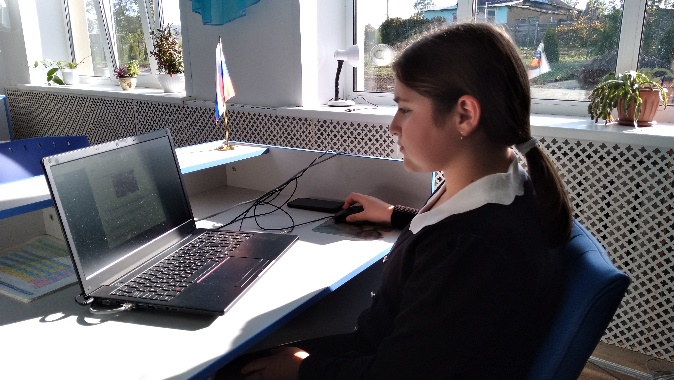 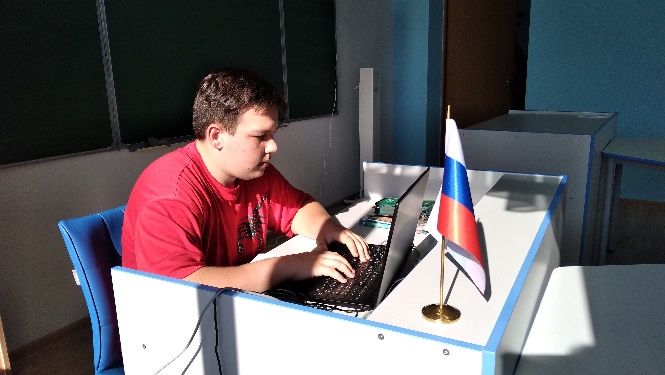 Ученик 9 класса - Тиганов Иван            Ученица 7 класса – Киладзе Мариам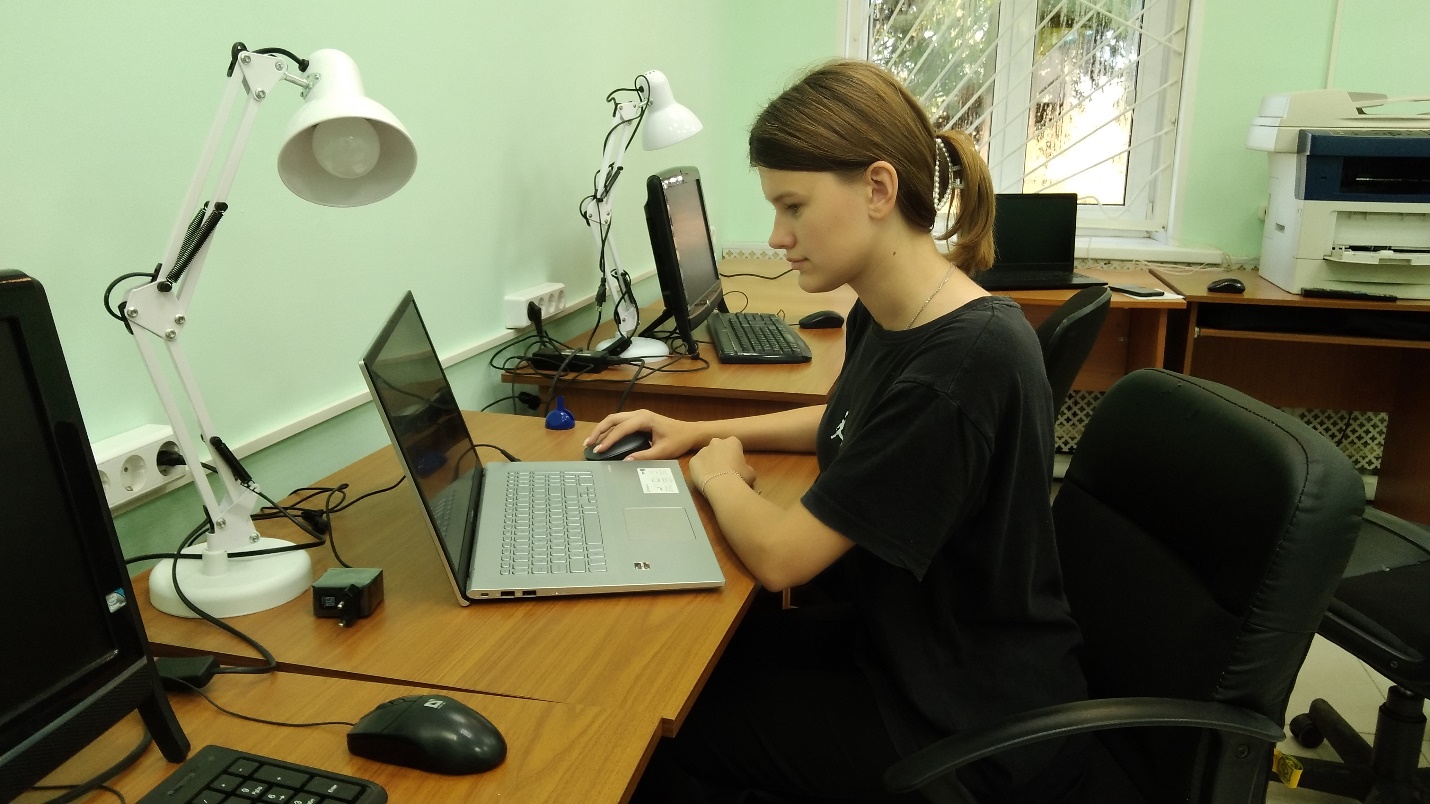 Ученица 9 класса - Петрук Анастасия